Расписание уроковКурьинской  основной общеобразовательной школы, филиала муниципального автономного общеобразовательного учреждения  Бегишевская  средняя  общеобразовательная школаВагайского района Тюменской областина 2022-2023 учебный год Режим работы на 2022-2023 учебный годВ начальных классах:Пятидневная учебная неделяЗанятия в одну сменуНачало занятий                           8 ч 30 минОкончание занятий                     13 ч 15 минПродолжительность занятий     45 минОсновная школа:Пятидневная учебная неделяЗанятия в одну сменуНачало занятий                           8 ч 30 минОкончание занятий                     15 ч 50 минПродолжительность занятий     45 минПродолжительность 7,8 уроков 40 минПоурочный график занятийОсновная школа:                                             Начальная школа:1 урок 08.30 до 09.15	                                 1 урок 08.30 до 09.152 урок 09.25 до 10.10	                                 2 урок 09.25 до 10.103 урок 10.20 до 11.05	                                 3 урок 10.20 до 11.054 урок 11.35 до 12.20                                     4 урок 11.35 до 12.205 урок 12.30 до 13.15                                     5 урок 12.30 до 13.15                                       6 урок 13.25 до 14.107 урок 14.20 до 15.00Второго, шестого, девятого классов НЕТ.Режим работы в первом классеПродолжительность учебного года в 1 классе– 33 учебные недели; Продолжительность учебной недели – 5 дней. Занятия для первоклассников    организованы с понедельника по пятницу:- учебные занятия в первую смену, начало занятий – в 8.30;- объем максимально допустимой нагрузки в течение недели – 21 час, не более 4-х уроков в день, один раз в неделю –  5 уроков,  за счет урока физической культуры;Ступенчатый режим обучения:       в сентябре, октябре – 3 урока по 35 минут;       в ноябре – декабре 4 урока по 35 минут;       в январе –  мае – 5 уроков по 40 минут.Режим работы в первом классе на первую четверть        Пятидневная рабочая неделя.         В учебный день проводится три урока.         Продолжительность урока 35 минут.         Занятия в первую смену.         Начало занятий                         8ч.30мин         Перемены                                   20 мин         Окончание занятий                  10ч 55мин                   Поурочный график занятий:1-й урок 08.30 – 09.05.2-й урок 09.25 – 10.00.3-й урок 10.20 – 10.55Расписание уроков в 1 классе на первую четверть1 класс (первая четверть)Понедельник    5+8+1=14Вторник            8+7+5=20Среда                 7+8+6=21Четверг              7+8+3=18Пятница             7+2+3=12Режим работы в первом классе на вторую четверть        Пятидневная рабочая неделя.          В учебный день проводится четыре урока.         Продолжительность урока 35 минут.         Занятия в первую смену.         Начало занятий                         8ч.30 мин         Перемены                                   20 мин         Окончание занятий                  12ч 00 мин                   Поурочный график занятий:1-й урок 08.30 – 09.05.2-й урок 09.25 – 10.003-й урок 10.20 – 10.554-й урок 11.25 – 12.00Расписание уроков в 1 классе на вторую четверть1 класс (вторая четверть)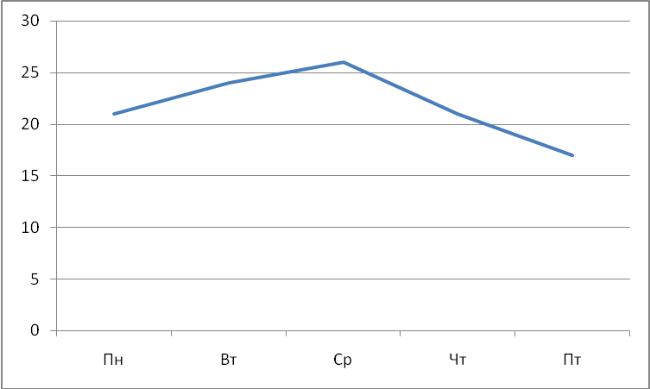 Понедельник    7+8+1+5=21Вторник            7+8+6+3=24Среда                 7+8+6+5=26Четверг              7+1+8+5=21Пятница             7+5+2+3=17Расписание звонков1 ступень,1 класс,1 четверть1 ступень,1 класс, 2 четверть1 ступень ,1 класс (3,4 четверти)1 ступень 3 класс, 4 классступень 5, 7, 8 классыРасписание уроков 1, 3, 4 классов1 класс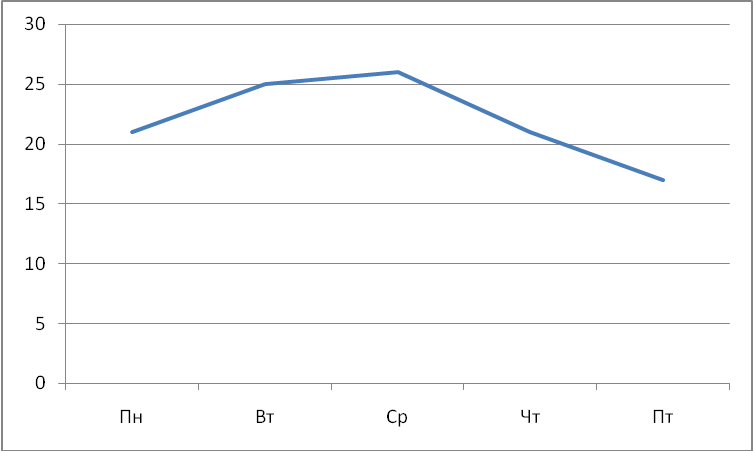 Понедельник    7+8+1+5=21Вторник            7+8+6+3+1=25	Среда                 7+8+6+5=26Четверг              7+1+8+5=21Пятница             7+5+2+3=173 классПонедельник    7+5+8+3+1=24Вторник            6+1+8+7+5=27Среда                 5+7+3+8+7=30Четверг              7+8+1+6=22Пятница             7+2+7+5=214 классПонедельник    7+5+8+3+1=24Вторник            6+1+8+7+5=27Среда                 7+5+3+8+7=30Четверг              7+8+6+3=24Пятница             7+2+5+7=21Расписание уроков 5, 7, 8 классов5 классПонедельник    9+4+10+3+8=34Вторник             8+9+3+10+5=35Среда                10+10+8+5+3+4=40Четверг              10+9+8+4+4+3=38Пятница             4+10+7+8+2=317 классПонедельник   9+2+11+10+6+2+2=42Вторник          7+4+11+10+12+2=46Среда           11+8+4+12+4+2+10=51Четверг            11+10+6+10+8+1=46Пятница           6+11+10+10+6+1=448 классПонедельник    9+2+8+7+10+4+1=41Вторник          8+9+8+7+7+2+1=42Среда               6+8+10+7+8+2+7=48Четверг             3+7+10+9+8+9+1=47Пятница            10+8+5+9+4+6=42Согласовано:Начальник Управления образования администрации Вагайского района«__»_______________________2022г.______________________П.Г.ГонцулУтверждаю:Директор МАОУ Бегишевской средней общеобразовательной школы  Вагайского района Тюменской области«__»_______________________2022г.___________________Г.Ж.ХалиуллинаПонедельник 1.Литературное чтение2. Математика3. Физическая культураВторник 1. Математика 2. Русский язык3. Литературное чтениеСреда 1. Русский язык2. Математика3. Окружающий мирЧетверг 1. Русский язык2. Математика3. ИЗОПятница 1. Русский язык2. Технология3. МузыкаПонедельник 1. Русский язык 2. Математика3. Физическая культура4. Литературное чтение Вторник 1. Русский язык2. Математика 3. Окружающий мир4. ИЗОСреда 1. Русский язык2. Математика3. Окружающий мир4. Литературное чтениеЧетверг 1. Русский язык 2. Физическая культура3. Математика4. Литературное чтениеПятница 1. Русский язык2. Литературное чтение3. Технология4. Музыка№ урокаНачало урокаОкончание урока Длительность переменыПримечание18.309.0520 мин29.2510.0020 мин310.2010.5530 минПрием пищи4 11.2512.05Динамическая пауза№ урокаНачало урокаОкончание урока Длительность переменыПримечание18.309.0520 мин29.2510.0020 мин310.2010.5530 минПрием пищи4 11.2512.0010 мин512.10.12.50Динамическая пауза№ урока Начало урока Окончание урока Длительность переменыПрием пищи18.309.1010 мин29.2010.0010 мин310.1010.5030 минПрием пищи 411.2012.0010 мин512.1012.50Динамическая пауза№ урокаНачало урокаОкончание урокаДлительность переменыПрием пищи18.309.1510 мин29.2510.1010 мин310.2011.0530 минПрием пищи411.3512.2010 мин512.3013.1510 мин613.2514.0540 минДинамическая пауза№ урокаНачало урокаОкончание урокаДлительность переменыПрием пищи18.309.1510 мин29.2510.1010 мин310.2011.0530 минПрием пищи411.3512.2010 мин512.3013.1510 мин613.2514.1010 мин714.2015.0040 минДинамическая паузаДни недели1 класс3 класс4 класс Понедельник1. Литературное чтение2. Математика3. Физическая культура4. Литературное чтение1. Русский язык 2. Литературное чтение3. Математика 4. ИЗО5. Физическая культура1. Русский язык 2. Литературное чтение3. Математика 4. ОРКСЭ5. Физическая культураВторник1. Русский язык2. Математика3. Окружающий мир4. ИЗО5. Физическая культура1. Окружающий мир2. Физическая культура3. Математика4. Русский язык5.Литературное чтение1. Окружающий мир2. Физическая культура3. Математика4. Русский язык5.Литературное чтениеСреда1. Русский язык2. Математика3. Окружающий мир4. Литературное чтение1. Литературное чтение2. Немецкий язык3. Музыка4.Математика 5. Русский язык 1. Русский язык2. Литературное чтение3. Музыка4.Математика 5. Немецкий язык Четверг1. Русский язык 2. Физическая культура3. Математика4. Литературное чтение1. Русский язык2. Математика3. Физическая культура4. Окружающий мир1. Русский язык2. Математика3. Окружающий мир 4. ИЗОПятница1. Русский язык2. Литературное чтение2. Технология3. Музыка1. Русский язык    2. Технология3.Немецкий язык4. Литературное чтение1. Русский язык    2. Технология3.Литературное чтение4. Немецкий языкДни недели5 класс7 класс8 классПонедельник1. Немецкий язык2. Литература3. Математика4. Физическая культура5.Русский язык1. Обществознание2. Физическая культура3. Русский язык4. Алгебра5. География6. Технология7.Технология1. Алгебра2. Физическая культура3. Немецкий язык4. Биология5. Химия6. Литература7.МузыкаВторник1. Русский язык2. Немецкий язык3. Физическая культура4. Математика5. История1. Биология2. Литература3. Русский язык4. Немецкий язык5. Геометрия6. Физическая культура1. Немецкий язык2. Алгебра3. История4. Русский язык5. Биология6. Физическая культура7.ИЗОСреда1. Математика2. Биология3. Русский язык4. История5. Физическая культура6. Литература1. Русский язык2. Физика3. Информатика4. Геометрия5. Литература6. Физическая культура7.Английский язык1. География2. История3. Геометрия4. Русский язык5. Английский язык6. Физическая культура7.ИнформатикаЧетверг1. Математика2. Немецкий язык3. Русский язык4. Технология5. Технология6. ИЗО1. Родной (русский) язык2. Алгебра3. История4. Немецкий язык5. Физика6. Музыка1. ОБЖ2. Русский язык3. Химия4. Алгебра5. Английский язык6. Физика7.ТехнологияПятница1. Литература2. Математика3. География4. Русский язык5. Музыка1. История2. Русский язык3. Алгебра4. Немецкий язык5. География6. ИЗО1. Геометрия2. Немецкий язык3. Обществознание4. Физика5. Литература6. География